10 powodów, dla których warto czytać książkiCZYTANIE         POGŁĘBIA WIEDZĘ			        ĆWICZY 			KONCENTRACJĘ	WZBOGACA		 SŁOWNICTWO	 ROZWIJA WYOBRAŹNIĘ			POBUDZA KREATYWNOŚĆ		JEST DOSKONAŁĄ GIMNASTYKĄ DLA MÓZGUROZWIJA MYŚLENIE	ĆWICZY PAMIĘĆ	 PRZYCZYNOWO - SKUTKOWEJEST ZNAKOMITĄ ROZRYWKĄ	                                                       DOBRZE DOBRANA LEKURA                                      KSZTAŁTUJE PRAWIDŁOWE WZORCE ZACHOWAŃ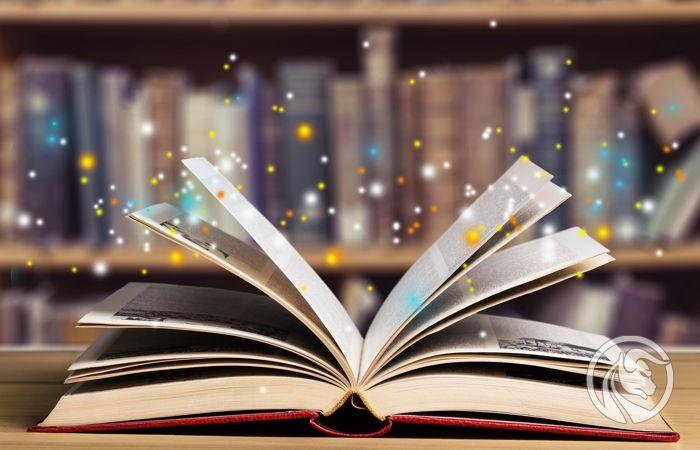 